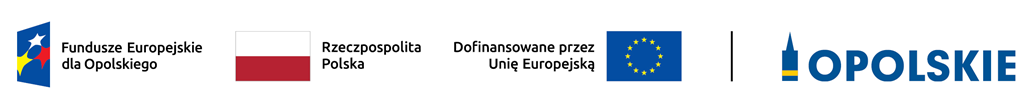 Załącznik do Uchwały Nr 62 KM FEO 2021-2027z dnia 14 września 2023 r.KRYTERIA WYBORU GRANTÓW W RAMACH EUROPEJSKIEJ INICJATYWY SPOŁECZNEJ 10.6 Europejska Inicjatywa Społeczna – 4 subregionyOcena formalno-merytorycznaOpole, 2023 r.Priorytet X Fundusze Europejskie na wzmocnienie potencjałów endogenicznych opolskiegoDziałanie10.6 Europejska Inicjatywa Społeczna – 4 subregionyLp.Nazwa kryteriumDefinicjaOpis znaczenia kryterium 12341.Poprawność wniosku grantowego Weryfikuje się czy wniosek grantowy złożono w sposób i w terminie określonym w ogłoszeniu o konkursie grantowym.Jeśli rozpatrzono negatywnie wniosek grantowy nie podlega dalszej ocenie.Kryterium bezwzględne (0/1)2.Podpisanie wniosku o udzielenie grantuWeryfikuje się czy wniosek grantowy został podpisany przez uprawnioną/ upoważnioną osobę/-y do zaciągania zobowiązań w imieniu Grantobiorcy.Jeśli rozpatrzono negatywnie wniosek grantowy nie podlega dalszej ocenie.Kryterium bezwzględne (0/1)3.Kwalifikowalność GrantobiorcyWeryfikuje się czy Grantobiorca uprawniony jest do ubiegania się o wsparcie zgodnie z Regulaminem przyznawania grantów w ramach Europejskiej Inicjatywy Społecznej.Jeśli rozpatrzono negatywnie wniosek grantowy nie podlega dalszej ocenie.Kryterium bezwzględne (0/1)4.Dopuszczalna liczba złożonych wniosków grantowychWeryfikuje się liczbę wniosków grantowych złożonych przez jednego Grantobiorcę w ramach konkursu grantowego.W ramach ogłoszonego konkursu Grantobiorca może złożyć liczbę wniosków zgodnie z limitem wskazanym w ogłoszeniu o konkursie grantowym. Złożenie każdego kolejnego wniosku grantowego skutkuje jego odrzuceniem. Decydująca jest kolejność złożenia wniosków (data i godzina). Kryterium bezwzględne (0/1)5.Zakres realizacji grantu Weryfikuje się czy zakres rzeczowy grantu jest zgodny z przedmiotem wskazanym w ogłoszeniu o konkursie grantowym.Jeśli rozpatrzono negatywnie wniosek grantowy nie podlega dalszej ocenie.Kryterium bezwzględne (0/1)6.Kwalifikowalność wydatków w ramach grantuWeryfikuje się czy budżet określony w ramach grantu został przygotowany zgodnie z zasadami kwalifikowalności wskazanymi w Regulaminie przyznawania grantów w ramach Europejskiej Inicjatywy Społecznej.  Planowane wydatki powinny być uzasadnione, zgodne z cenami rynkowymi, racjonalne i adekwatne do zakresu i celów grantu oraz powinny wpisywać się w cele wskazane w ww. Regulaminie.  Grantobiorca powinien przeprowadzić rozeznanie rynku w celu ustalenia cen rynkowych i przedstawić stosowne potwierdzenie w opisie wniosku grantowego. Ocena kryterium może skutkować wezwaniem do uzupełnienia/poprawienia wniosku w części dotyczącej spełnienia tego kryterium.Kryterium bezwzględne (0/1)7.Okres i miejsce realizacji grantu Weryfikuje się czy planowany okres realizacji grantu (termin rozpoczęcia i zakończenia) oraz miejsce realizacji są zgodne z ogłoszeniem o konkursie grantowym. Ocena kryterium może skutkować wezwaniem do uzupełnienia/poprawienia wniosku w części dotyczącej spełnienia tego kryterium.Kryterium bezwzględne (0/1)8.Wnioskowana wysokość grantuWeryfikuje się czy wysokość wnioskowanej wartości grantu jest zgodna z Regulaminem przyznawania grantów w ramach Europejskiej Inicjatywy Społecznej. Grant jaki może zostać udzielony Grantobiorcy wynosi nie więcej niż 500 tys. PLN.Ocena kryterium może skutkować wezwaniem do uzupełnienia/poprawienia wniosku w części dotyczącej spełnienia tego kryterium.Kryterium bezwzględne (0/1)9.Wartość docelowa i adekwatność wskaźników wybranych w ramach grantu Weryfikuje się czy Grantobiorca określił wartość docelową większą od zera dla wszystkich adekwatnych wskaźników określonych w Regulaminie przyznawania grantów w ramach Europejskiej Inicjatywy Społecznej.Ocena kryterium może skutkować wezwaniem do uzupełnienia/poprawienia wniosku w części dotyczącej spełnienia tego kryterium.Kryterium bezwzględne (0/1)10.Realność założonych wartości docelowych wskaźników Weryfikuje się realność przyjętych do osiągnięcia wartości docelowych wskaźników w odniesieniu do: wartości finansowej grantu, czasu i miejsca jego realizacji oraz innych czynników istotnych dla jego realizacji. Ocena kryterium może skutkować wezwaniem do uzupełnienia/poprawienia wniosku w części dotyczącej spełnienia tego kryterium.Kryterium bezwzględne (0/1)11.Zakaz podwójnego finansowaniaWeryfikuje się czy w wyniku otrzymania przez Grantobiorcę wsparcia na określone we wniosku grantowym wydatki kwalifikowalne, nie dojdzie do podwójnego finansowania.Podwójne finansowanie oznacza w szczególności więcej niż jednokrotne przedstawienie do rozliczenia ze środków publicznych tego samego wydatku albo tej samej części wydatku.Ocena kryterium może skutkować wezwaniem do uzupełnienia/poprawienia wniosku w części dotyczącej spełnienia tego kryterium.Kryterium bezwzględne (0/1)12. Powiązanie między Grantobiorcą a GrantodawcąWeryfikuje się czy Grantobiorca nie jest powiązany z Grantodawcą osobowo lub kapitałowo, zgodnie z zasadami określonymi w ogłoszeniu o konkursie grantowym.Ocena kryterium może skutkować wezwaniem do uzupełnienia/poprawienia wniosku w części dotyczącej spełnienia tego kryterium.Kryterium bezwzględne (0/1)13.Potrzeba realizacji grantu Weryfikuje się czy przedsięwzięcia planowane do realizacji w ramach grantu wynikają z potrzeb społeczności lokalnej i są zorientowane na rzecz dobra wspólnego. Zaplanowane w ramach grantu działania powinny:mieć charakter inicjatyw oddolnych, tj. powinny angażować konkretną, szeroką grupę osób, której problem dotyczy i być ukierunkowane na osiągnięcie konkretnego rezultatu,być uzgodnione i realizowane na wniosek i we współpracy z przedstawicielami lokalnych społeczności, np. radami dzielnic, radami sołeckimi, grupami nieformalnymi (z wyłączeniem rad gminy) - w przypadku, gdy Grantobiorcą jest gmina.być realizowane w oparciu o diagnozę potrzeb, w przypadku, gdy Grantobiorcą   jest organizacja pozarządowa. Diagnoza potrzeb przeprowadzana przez organizacje pozarządowe powinna opierać się na ankiecie, której celem będzie dokładne określenie potrzeb i oczekiwań społeczności lokalnej.Ocena kryterium może skutkować wezwaniem do uzupełnienia/poprawienia wniosku w części dotyczącej spełnienia tego kryterium.Kryterium bezwzględne (0/1)14.Trafność doboru działań do zidentyfikowanych potrzeb i problemów Weryfikuje się czy działania zaplanowane w ramach grantu stanowią odpowiedź na problemy i potrzeby społeczności lokalnej oraz są spójne z określonymi celami i rezultatami grantu. Ocena kryterium może skutkować wezwaniem do uzupełnienia/poprawienia wniosku w części dotyczącej spełnienia tego kryterium.Kryterium bezwzględne (0/1)15.Ograniczenia w realizacji inwestycji w infrastrukturę drogowąW ramach działania nie będą wspierane inwestycje w infrastrukturę drogową (w tym w parkingi), chyba że stanowią one nieodłączną część grantu i nie są jego dominującym elementem. Koszt podejmowanych, w ww. zakresie, działań nie może przekroczyć 15% kosztów kwalifikowalnych inwestycji. Ponadto granty realizowane w miastach nie mogą obejmować budowy nowych dróg lub parkingów oraz w odniesieniu do istniejących - zwiększać ich pojemności lub przepustowości, ani nie mogą w żaden inny sposób przyczyniać się do zwiększenia natężenia ruchu samochodowego.	Kryterium bezwzględne (0/1)16.Zgodność grantu z zasadą deinstytucjonalizacji Weryfikuje się czy planowane w ramach grantu inwestycje są zgodne z zasadą deinstytucjonalizacji.Poprzez deinstytucjonalizację należy rozumieć proces przejścia od opieki instytucjonalnej do usług świadczonych w społeczności lokalnej. Proces ten wymaga:rozwoju usług świadczonych w społeczności lokalnej, przeniesienia zasobów z opieki instytucjonalnej na poczet usług świadczonych w społeczności lokalnej, stopniowego ograniczenia usług w ramach opieki instytucjonalnej.Powyższe oznacza zakaz wspierania potencjału placówek świadczących opiekę całodobową (np. zatrudniania personelu, remontu, wyposażenia).Ocena kryterium może skutkować wezwaniem do uzupełnienia/poprawienia wniosku w części dotyczącej spełnienia tego kryterium.Kryterium bezwzględne (0/1)17.Grant ma pozytywny wpływ na zasadę równości szans i niedyskryminacji, w tym dostępność dla osób z niepełnosprawnościamiWeryfikuje się, czy Grantobiorca wykazał, że wniosek grantowy będzie miał pozytywny wpływ na zasadę równości szans i niedyskryminacji, w tym dostępność dla osób z niepełnoprawnościami. Przez pozytywny wpływ należy rozumieć: zapewnienie dostępności infrastruktury, środków transportu, towarów, usług, technologii i systemów informacyjno-komunikacyjnych oraz wszelkich innych produktów wniosku (w tym także usług), które nie zostały uznane za neutralne, dla wszystkich ich użytkowników/użytkowniczek – zgodnie ze Standardami dostępności dla polityki spójności 2021–2027, stanowiącymi załącznik nr 2 do Wytycznych dotyczących realizacji zasad równościowych w ramach funduszy unijnych na lata 2021-2027.Ponadto, bada się zgodność wniosku grantowego z koncepcją uniwersalnego projektowania w przypadku stworzenia nowych produktów, stosowania racjonalnych usprawnień, o ile wymaga tego charakter wniosku. Sprawdza się, czy wytworzona w ramach grantu infrastruktura zwiększa dostępność i eliminuje bariery dla osób z niepełnosprawnościami. Bada się, czy założenia wniosku uwzględniają równy dostęp dla wszystkich, z uwzględnieniem potrzeb tych użytkowników, których funkcjonowanie jest w jakimś aspekcie ograniczone. Dopuszcza się, w uzasadnionych przypadkach, neutralny wpływ produktów grantu (w tym także usług) na zasadę równości szans i niedyskryminacji, w tym dostępność dla osób z niepełnosprawnościami. Jeżeli Grantobiorca uznaje, że któryś z produktów grantu (w tym także usług)  ma neutralny wpływ na realizację tej zasady, wówczas taka deklaracja wraz z uzasadnieniem musi być zamieszczona w treści wniosku grantowego. W takim przypadku ocenione zostanie, czy ww. uzasadnienie można uznać za adekwatne i wystarczające. Uznanie neutralności określonych produktów (usług) grantu nie zwalnia jednak Grantobiorcy ze stosowania standardów dostępności dla realizacji pozostałej części grantu, dla której standardy dostępności mają zastosowanie.Grantobiorca musi zapewnić również wymogi, o których mowa w art. 6 ustawy z dnia 19 lipca 2019 r. o zapewnieniu dostępności osobom ze szczególnymi potrzebami.Kryterium weryfikowane na podstawie zapisów wniosku grantowego lub wyjaśnień udzielonych przez Grantobiorcę lub informacji dotyczących wniosku grantowego pozyskanych w inny sposób.Ocena kryterium może skutkować wezwaniem do uzupełnienia/poprawienia wniosku w części dotyczącej spełnienia tego kryterium.Kryterium bezwzględne (0/1)18.Grant jest zgodny z zasadą równości kobiet i mężczyznWeryfikuje się czy Grantobiorca wykazał, że grant będzie zgodny z zasadą równości mężczyzn i kobiet. Przez zgodność z tą zasadą należy rozumieć, z jednej strony zaplanowanie takich działań we wniosku grantowym, które wpłyną na wyrównywanie szans danej płci będącej w gorszym położeniu (o ile takie nierówności zostały zdiagnozowane w ramach wniosku grantowego). Z drugiej strony zaś stworzenie takich mechanizmów, aby na żadnym etapie wdrażania grantu nie dochodziło do dyskryminacji i wykluczenia ze względu na płeć. Zasada ta ma prowadzić do podejmowania działań na rzecz osiągnięcia stanu, w którym kobietom i mężczyznom przypisuje się taką samą wartość społeczną, równe prawa i równe obowiązki oraz gdy mają oni równy dostęp do zasobów z których mogą korzystać. Zasada ta ma gwarantować możliwość wyboru drogi życiowej bez ograniczeń wynikających ze stereotypów płci.Dopuszcza się w uzasadnionych przypadkach, neutralny wpływ grantu na zasadę równości mężczyzn i kobiet. Jeżeli Grantobiorca uznaje, że  grant ma neutralny wpływ na realizację tej zasady, wówczas musi uzasadnić we wniosku grantowym, dlaczego nie jest w stanie zrealizować jakichkolwiek działań w zakresie spełniania ww. zasady. W takim przypadku ocenione zostanie, czy ww. uzasadnienie można uznać za adekwatne i wystarczające.Kryterium weryfikowane na podstawie zapisów wniosku grantowego lub wyjaśnień udzielonych przez Grantobiorcę lub informacji dotyczących wniosku grantowego pozyskanych w inny sposób.Ocena kryterium może skutkować wezwaniem do uzupełnienia/poprawienia wniosku w części dotyczącej spełnienia tego kryterium.Kryterium bezwzględne (0/1)19.Grant jest zgodny z Kartą Praw Podstawowych Unii Europejskiej z dnia 26 października 2012 r. (Dz. Urz. UE C 326 z 26.10.2012, str.391) w zakresie odnoszącym się do sposobu realizacji, zakresu wniosku             grantowego i GrantobiorcyWeryfikuje się czy we wniosku grantowym wskazano informacje potwierdzające zgodność projektu z Kartą Praw Podstawowych Unii Europejskiej z dnia 26 października 2012 r.Zgodność wniosku grantowego z Kartą Praw Podstawowych Unii Europejskiej z dnia 26 października 2012 r. na etapie jego oceny należy rozumieć jako brak sprzeczności pomiędzy zapisami wniosku a wymogami ww. dokumentu lub stwierdzenie, że te wymagania są neutralne wobec zakresu i zawartości wniosku grantowego.Sprawdza się czy na terenie JST (która jest wnioskodawcą lub której podmiot zależny lub kontrolowany jest wnioskodawcą) nie obowiązują żadne ustanowione przez organy tej JST dyskryminujące akty prawa miejscowego? (Tak/NIE/NIE DOTYCZY – jeśli wnioskodawcą nie jest JST ani podmiot od niej zależny lub kontrolowany).Kryterium weryfikowane na podstawie zapisów wniosku grantowego lub wyjaśnień udzielonych przez Grantobiorcę lub informacji dotyczących wniosku grantowego pozyskanych w inny sposób.Ocena kryterium może skutkować wezwaniem do uzupełnienia/poprawienia wniosku w części dotyczącej spełnienia tego kryterium.Kryterium bezwzględne (0/1)20.Grant jest zgodny z Konwencją o Prawach Osób Niepełnosprawnych, sporządzoną w Nowym Jorku dnia 13 grudnia 2006 r. (Dz. U. z 2012 r. poz. 1169, z późn. zm.) w zakresie odnoszącym się do sposobu realizacji, zakresu wniosku              grantowego i GrantobiorcyWeryfikuje się czy we wniosku grantowym wskazano informacje potwierdzające zgodność grantu z Konwencją o Prawach Osób Niepełnosprawnych.Zgodność wniosku grantowego z Konwencją o Prawach Osób Niepełnosprawnych, na etapie jego oceny należy rozumieć jako brak sprzeczności pomiędzy zapisami wniosku grantowego a wymogami ww. dokumentu lub stwierdzenie, że te wymagania są neutralne wobec zakresu i zawartości wniosku grantowego.Kryterium weryfikowane na podstawie zapisów wniosku grantowego lub wyjaśnień udzielonych przez Grantobiorcę lub informacji dotyczących wniosku grantowego pozyskanych w inny sposób.Ocena kryterium może skutkować wezwaniem do uzupełnienia/poprawienia wniosku w części dotyczącej spełnienia tego kryterium.Kryterium bezwzględne (0/1)21Grant jest zgodny z zasadą zrównoważonego rozwoju Podejmowane w ramach grantu działania nie oddziałują negatywnie na środowisko przyrodnicze i całokształt życia mieszkańców.Ocena kryterium może skutkować wezwaniem do uzupełnienia/poprawienia wniosku w części dotyczącej spełnienia tego kryterium.Kryterium bezwzględne (0/1)22.Jakość wnioskowanego grantu Ocenia się potencjał grantu do zapoczątkowania trwałej zmiany w społeczności lokalnej i poprawy jakości życia tej społeczności dzięki stworzeniu nowej przestrzeni spełniającej funkcje społeczne. Planowany do realizacji grant ma wpływ na jakość życia społeczności lokalnej, jeśli:1 pkt – wpływa na efektywność energetyczną oraz przyczynia się do osiągnięcia celów polityki w zakresie zmian klimatu (w ramach grantu wykorzystane są materiały i technologie umożliwiające maksymalne obniżenie zapotrzebowania energetycznego),1 pkt – wpływa na zwiększenie powierzchni biologicznie czynnej (np. dzięki sadzeniu drzew) i nie zakłada tworzenia powierzchni uszczelnionej,1 pkt – wpływa na tworzenie nowych miejsc pracy, 1 pkt –  zwiększa atrakcyjność turystyczną danego miejsca.Uzyskane punkty sumują się. Kryterium punktowe (0-4)Kryterium rozstrzygające nr 123.Wykorzystanie zasobów lokalnychOcenia się czy w ramach grantu wykorzystane są zasoby lokalne o charakterze materialnym (np. istniejąca infrastruktura, obszary zieleni) i niematerialnym (np. osobowe, dziedzictwo kulturowe), m.in. historyczne, kulturalne, przyrodnicze, społeczne, turystyczne.Preferowane będą granty, w ramach których planowane działania łączą się z wykorzystaniem zasobów lokalnych i nadają im potencjał rozwojowy:5 pkt –  realizacja grantu inicjuje wykorzystanie zasobów lokalnych nadając im nowe funkcjonalności,2 pkt –  realizacja grantu wzmacnia wykorzystanie istniejących zasobów lokalnych,0 pkt –  w ramach grantu nie wykorzystuje się zasobów lokalnych.Kryterium punktowe (0, 2, 5)Kryterium rozstrzygające nr 224. Ukierunkowanie grantu na potrzeby osób zagrożonych ubóstwem i wykluczeniem społecznym Ocenia się czy grant zawiera działania ukierunkowane na zaspokojenie potrzeb osób zagrożonych ubóstwem i wykluczeniem społecznym wskazanych w Regulaminie przyznawania grantów w ramach Europejskiej Inicjatywy Społecznej.3 pkt –  grant uwzględnia potrzeby osób zagrożonych ubóstwem i wykluczeniem społecznym, 0 pkt –  grant nie uwzględnia potrzeb osób zagrożonych ubóstwem i wykluczeniem społecznym.Kryterium punktowe (0, 3)25.Wkład własny w ramach grantu Ocenia się czy Grantobiorca wnosi finansowy wkład własny do realizacji grantu w wysokości nie mniejszej niż 5% jego całkowitej wartości, przy czym jego pochodzenie powinno być zapewnione ze środków własnych lub z innych źródeł zewnętrznych, w tym publicznych.  2 pkt –  wkład własny równy i większy niż 10 % wartości grantu,1 pkt –  wkład własny równy i większy niż 5% wartości grantu, 0 pkt –  wkład własny mniejszy niż 5% wartości grantu.Kryterium punktowe (0-2)